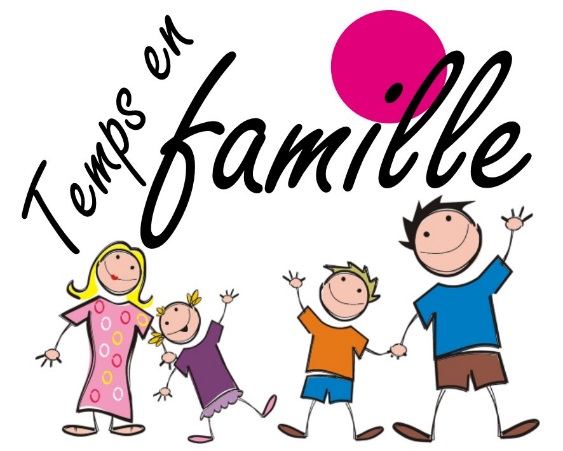 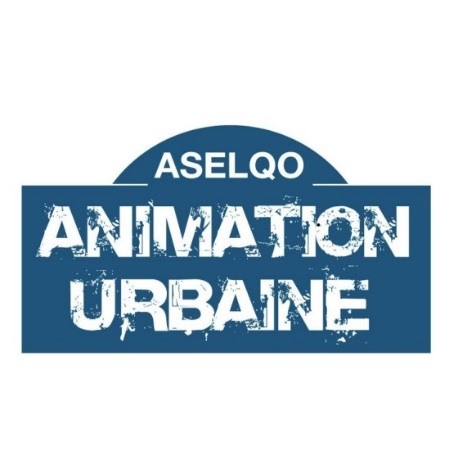 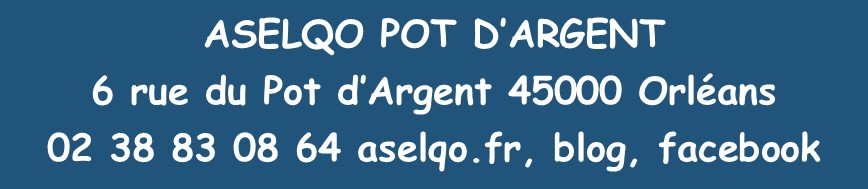 Mardi 10 juilletMercredi 11 juilletJeudi 12 juilletVendredi 13 juillet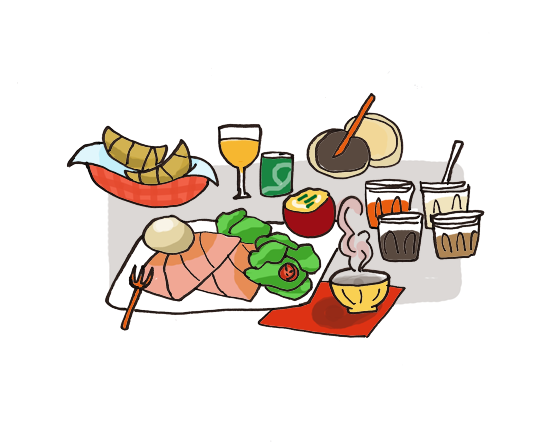 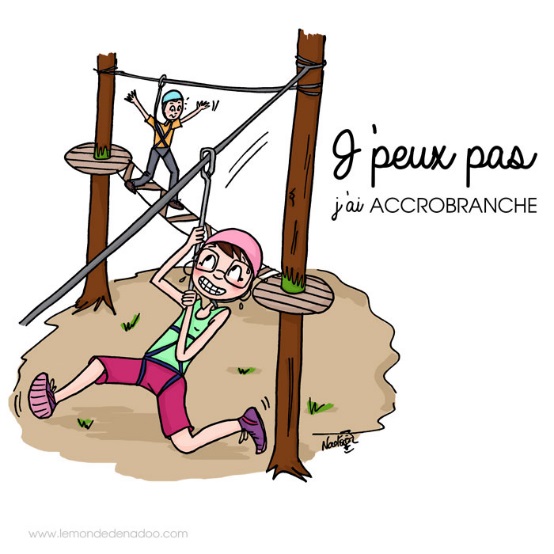 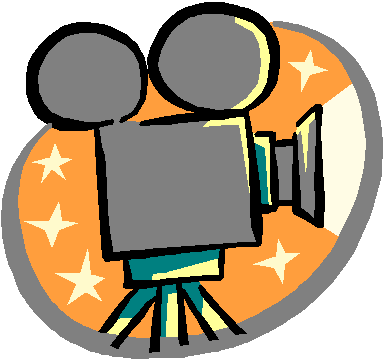 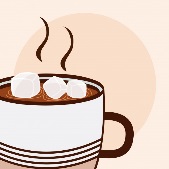 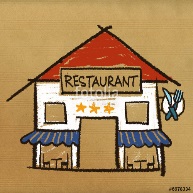 